Homemade PlaydoughThis homemade playdough is brilliant for children to work with. It doesn't crumble and lasts longer than most homemade playdough. It takes a little extra effort because you have to cook it 😄😄2.5 cups flour
1 1/4 c. salt
1 1/2 tbsp. cream of tartar 
5 tbsp. vegetable oil
2.5 cups water/ mixed with 2tsp food colouring.Mix everything together in a large pot until somewhat smooth. It will be lumpy. Not to worry, the dough will get smoother as it cooks.
Cook the dough over a low heat on the hob. Mix frequently. The water will slowly cook out of the mixture and you’ll notice it starts to take on a sticky dough appearance. Keep mixing until the edges of the dough along the side and bottom of the pan appear dry. Pinch a piece of dough. If it’s not gooey, the dough is ready.
Place the dough on a counter top and knead the warm dough until it’s smooth. Play with the dough right away or store it in a large zip lock bag or sealed container. Unused, it’ll keep for months. Playing with playdough is a fantastic way to build up strength in children's fingers to help develop early writing skills.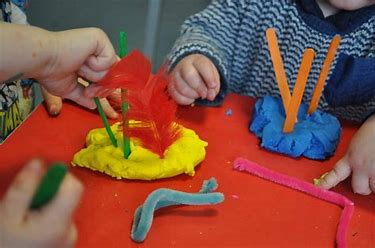 